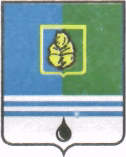 ПОСТАНОВЛЕНИЕАДМИНИСТРАЦИИ  ГОРОДА  КОГАЛЫМАХанты-Мансийского автономного округа - ЮгрыОт «07»   апреля  2015 г.                                                         №974О внесении изменений и дополнений в постановление Администрации города Когалыма от 16.07.2012 №1738В соответствии с Земельным кодексом Российской Федерации, Федеральными законами от 06.10.2003 №131-ФЗ «Об общих принципах организации местного самоуправления в Российской Федерации»,                          от 26.12.2008 №294-ФЗ «О защите прав юридических лиц и индивидуальных предпринимателей при осуществлении государственного контроля (надзора) и муниципального контроля», от 21.07.2014 №234-ФЗ «О внесении изменений в отдельные законодательные акты Российской Федерации», от 14.10.2014 №307-ФЗ «О внесении изменений в Кодекс Российской Федерации об административных правонарушениях и отдельные законодательные акты Российской Федерации и о признании утратившими силу отдельных положений законодательных актов Российской Федерации в связи с уточнением полномочий государственных органов и муниципальных органов в части осуществления государственного контроля (надзора) и муниципального контроля», постановлением Правительства Ханты-Мансийского автономного округа - Югры от 02.03.2012 №85-П «О разработке и утверждении административных регламентов осуществления муниципального контроля», Уставом города Когалыма, рассмотрев информацию по результатам мониторинга действующего законодательства прокурора города Когалыма от 14.01.2015 №07-16-2015, обращение первого заместителя Губернатора Ханты-Мансийского автономного округа - Югры                 от 16.02.2015 №АК-3316:1. В постановление Администрации города Когалыма от 16.07.2012 №1738 «Об утверждении административного регламента проведения проверок при осуществлении муниципального земельного контроля за использованием земель городского округа» (далее – административный регламент) внести следующие изменения и дополнение:1.1. В наименовании, тексте постановления и приложениях к нему слова «осуществлении муниципального земельного контроля за использованием земель городского округа» заменить словами «осуществлении муниципального земельного контроля в границах города Когалыма».1.2. Пункт 1.5 административного регламента дополнить подпунктом 14 следующего содержания:«14) Проводить плановые (рейдовые) осмотры, обследования земельных участков на основании плановых (рейдовых) заданий».1.3. Пункт 1.7 административного регламента дополнить подпунктами 5 и 6 следующего содержания:«5) Вести журнал учета проверок по типовой форме, установленной федеральным органом исполнительной власти, уполномоченным Правительством Российской Федерации;6) Привлекать Уполномоченного при Президенте Российской Федерации по защите прав предпринимателей либо уполномоченного по защите прав предпринимателей в субъекте Российской Федерации к участию в проверке».1.4. Абзац второй пункта 3.4.2 читать в следующей редакции:« - в случае, если основанием для проведения внеплановой проверки является истечение срока исполнения юридическим лицом, индивидуальным предпринимателем предписания об устранении выявленного нарушения обязательных требований и (или) требований, установленных муниципальными правовыми актами, предметом такой проверки может являться только исполнение выданного органом муниципального земельного контроля предписания;- поступление в орган муниципального земельного контроля обращений и заявлений граждан, юридических лиц, индивидуальных предпринимателей, информации от органов государственной власти, органов местного самоуправления, из средств массовой информации о следующих фактах:а) возникновение угрозы причинения вреда жизни, здоровью граждан, вреда животным, растениям, окружающей среде, безопасности государства, а также угрозы чрезвычайных ситуаций природного и техногенного характера;б) причинение вреда жизни, здоровью граждан, вреда животным, растениям, окружающей среде, безопасности государства, а также возникновение чрезвычайных ситуаций природного и техногенного характера;в) нарушение действующего земельного законодательства Российской Федерации на территории города Когалыма».1.5. Подпункт 4 пункта 1.9 административного регламента исключить.1.6. Подпункт 1.1 постановления Администрации города Когалыма 30.09.2014 №2406 «О внесении изменений в постановление Администрации города Когалыма от 16.07.2012 №1738» признать утратившим силу.2. Комитету по управлению муниципальным имуществом Администрации города Когалыма (А.В.Ковальчук) направить в юридическое управление Администрации города Когалыма текст постановления и приложение к нему, его реквизиты, и сроки, предусмотренные распоряжением Администрации города Когалыма от 19.06.2013 №149-р «О мерах по формированию регистра муниципальных нормативно-правовых актов Ханты - Мансийского автономного округа - Югры» для дальнейшего направления в Управление государственной регистрации нормативно - правовых актов Аппарата Губернатора Ханты-Мансийского автономного округа – Югры.3. Опубликовать настоящее постановление в газете «Когалымский вестник» и разместить на официальном сайте Администрации города Когалыма в сети «Интернет» (www.admkogalym.ru).4. Контроль за выполнением постановления возложить на председателя комитета по управлению муниципальным имуществом Администрации города Когалыма А.В.Ковальчука.Исполняющий обязанностиглавы Администрации города Когалыма	           А.Е.ЗубовичСогласовано:председатель КУМИ				А.В.Ковальчукначальник УЭ					Е.Г.Загорскаяначальник ОРАР УЭ				А.А.Шумкови.о. начальника ЮУ				С.В.Панова спец.-эксперт ОО ЮУ				Д.А.ДидурПодготовлено:гл. специалист ОЗР КУМИ			А.П.ТитовскийРазослать: КУМИ -1+2, ЮУ, Прокуратура, газета «Когалымский вестник», Консультант.